Publicado en Madrid el 19/06/2017 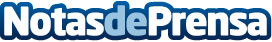 La mayoría de los coches revendidos en España tienen más de 10 añosEstá claro que una de las consecuencias de la crisis económica es que las personas cada vez buscan más vías de mejora de su situación económica. Una de ellas, es acudir el mercado de segunda mano a vender las cosas que, aún siendo servibles, ya no utilizan. Es el caso de los cochesDatos de contacto:OptimizaclickNota de prensa publicada en: https://www.notasdeprensa.es/la-mayoria-de-los-coches-revendidos-en-espana Categorias: Automovilismo Recursos humanos Industria Automotriz Consultoría http://www.notasdeprensa.es